Pielikums Nr. 1Madonas novada pašvaldības domes30.04.2024. lēmumam Nr. 276(protokols Nr. 7, 40. p.)Zemes vienību ar kadastra apzīmējumiem 7001 001 2258 un 7001 001 2259 apvienošanas shēma*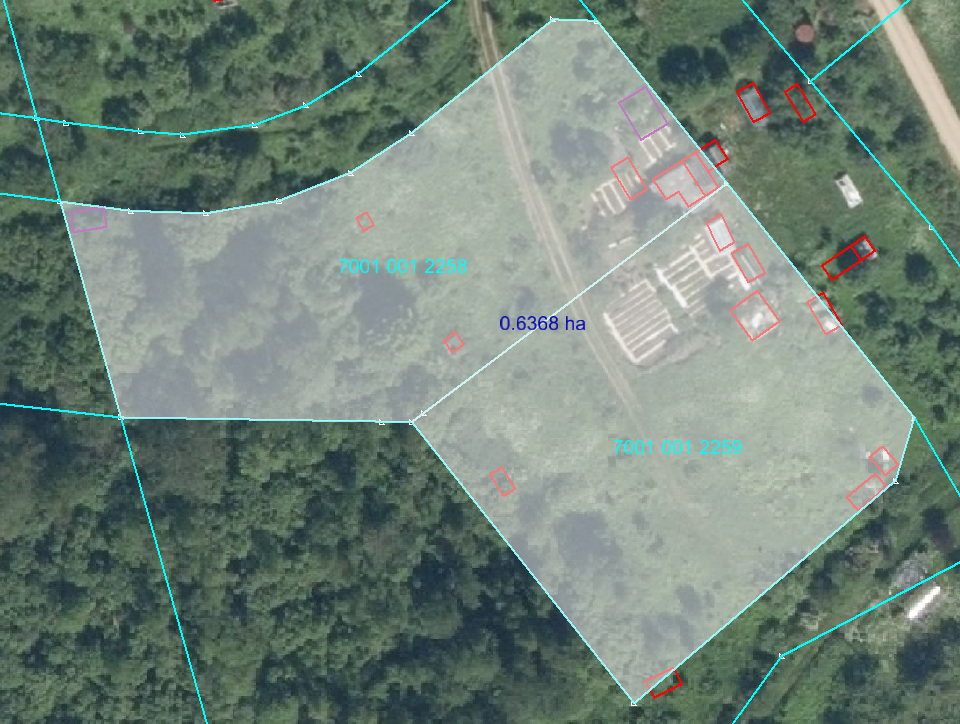 Datu avots https://www.lvmgeo.lv/kartes (Dati no VZD, LGIA, SIA “Karšu izdevniecība Jāņa Sēta) 2024. gada informācija*Shēmā norādītās platības tiks precizētas veicot zemes vienību kadastrālo uzmērīšanu.      Projektētā zemes vienība   Zemes vienību esošā robeža